lMADONAS NOVADA PAŠVALDĪBA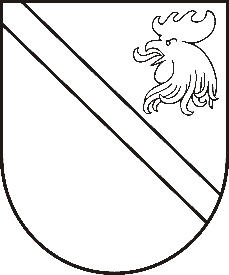 Reģ. Nr. 90000054572Saieta laukums 1, Madona, Madonas novads, LV-4801 t. 64860090, e-pasts: pasts@madona.lv ___________________________________________________________________________MADONAS NOVADA PAŠVALDĪBAS DOMESLĒMUMSMadonā2020.gada 16.jūnijā									           Nr.212									       (protokols Nr.12, 6.p.)Par atkritumu apsaimniekošanas līguma noslēgšanu ar SIA “Bērzaunes komunālais uzņēmums”	Saskaņā ar likuma “Par pašvaldībām” 15.panta pirmās daļas 1.punktu, pašvaldības autonomajās funkcijās ietilpst organizēt iedzīvotājiem komunālos pakalpojumus, tai skaitā sadzīves atkritumu apsaimniekošanu.	Atbilstoši Atkritumu apsaimniekošanas likuma 18.panta sestajai daļai, pašvaldība slēdz līgumu ar atkritumu apsaimniekotāju, kurš izraudzīts publisko iepirkumu vai publisko un privāto partnerību regulējošos normatīvajos aktos noteiktajā kārtībā un attiecīgajā sadzīves atkritumu apsaimniekošanas zonā pēc iepriekšējā līguma darbības termiņa beigām veiks sadzīves atkritumu savākšanu, tai skaitā dalīto savākšanu, pārvadāšanu, pārkraušanu, šķirošanu un uzglabāšanu vai mājsaimniecībās radīto būvniecības atkritumu savākšanu, pārvadāšanu, pārkraušanu, šķirošanu un uzglabāšanu.	Publisko iepirkumu likuma 4.panta pirmajā daļā noteikts, ka šo likumu nepiemēro tādas personas veiktajiem būvdarbiem, piegādēm vai sniegtajiem pakalpojumiem, kura atbilst visām šādām pazīmēm: 1) tā atrodas tādā pasūtītāja kontrolē, kas izpaužas kā tiesības ietekmēt kontrolētās personas darbības stratēģiskos mērķus un lēmumus, vai tādas personas kontrolē, kuru minētajā veidā kontrolē pasūtītājs; 2) vairāk nekā 80 procentus no tās darbībām veido konkrētu uzdevumu izpilde kontrolējošā pasūtītāja vai citu minētā pasūtītāja kontrolēto personu interesēs; 3) tajā nav tiešas privātā kapitāla līdzdalības, izņemot tādu privātā kapitāla līdzdalības veidu, kas atbilstoši komerctiesības regulējošiem normatīvajiem aktiem un Līgumam par Eiropas Savienības darbību neietver tiesības ietekmēt un kontrolēt tās lēmumus un kam nav izšķirošas ietekmes uz to.	Lai nodrošinātu pašvaldības autonomās funkcijas – sadzīves atkritumu apsaimniekošanas – izpildi, nepieciešams noslēgt līgumu par atkritumu apsaimniekošanu Madonas novada Bērzaunes pagastā, Mārcienas pagastā, Kalsnavas pagastā un Vestienas pagastā. Tā kā SIA “Bērzaunes komunālais uzņēmums” atbilst Publisko iepirkumu likuma 4.panta pirmajā daļā noteiktajām pazīmēm, ir pamatoti sadzīves atkritumu apsaimniekošanas līgumu slēgt ar SIA “Bērzaunes komunālais uzņēmums”.Saskaņā ar Atkritumu apsaimniekošanas likuma 18.panta septīto daļu, minēto līgumu pašvaldība un atkritumu apsaimniekotājs slēdz uz laiku, kas nav īsāks par trim gadiem un nav ilgāks par septiņiem gadiem.Pamatojoties uz likuma “Par pašvaldībām” 15.panta pirmās daļas 1.punktu, Atkritumu apsaimniekošanas likuma 18.panta pirmo, sesto un septīto daļu, Publisko iepirkumu likuma 4.panta pirmo daļu, 60.panta ceturtās daļas 1.punktu, ņemot vērā 16.06.2020. Finanšu un attīstības komitejas atzinumu, atklāti balsojot: PAR - 13 (Artūrs Čačka, Andris Dombrovskis, Artūrs Grandāns, Gunārs Ikaunieks, Valda Kļaviņa, Agris Lungevičs, Ivars Miķelsons, Valentīns Rakstiņš, Andris Sakne, Rihards Saulītis, Inese Strode, Aleksandrs Šrubs, Gatis Teilis), PRET – NAV, ATTURAS – NAV, Madonas novada pašvaldības dome NOLEMJ:Noslēgt līgumu ar SIA “Bērzaunes komunālais uzņēmums” par sadzīves atkritumu apsaimniekošanu Madonas novada Bērzaunes pagastā, Mārcienas pagastā, Kalsnavas pagastā un Vestienas pagastā uz laiku līdz 2027.gada 30.jūnijam.Kontroli par lēmuma izpildi uzdot pašvaldības izpilddirektorei V.Robaltei.Pielikumā: Līguma projekts par sadzīves atkritumu apsaimniekošanu.Domes priekšsēdētājs								     A.LungevičsI.Pleša 63713104